Istituto Comprensivo di Barzanò 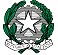 SEDE: Via Leonardo da Vinci, 22 – 23891 Barzanò (Lecco) C.F. 85001820134-  Cod. Min. LCIC80800X Tel. 039.955044 / 039.9272537 - Fax 039.9287473 e-mail: lcic80800x@istruzione.it - sito web: www.icsbarzano.gov.it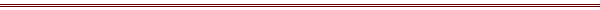 Circ. n. 132							         Barzanò, 22 agosto 2018LUNEDÌ 03 SETTEMBRE 2018ORE 9.30 – SCUOLA SECONDARIA DI BARZANO’Viene convocato il COLLEGIO DOCENTI UNITARIO, con il seguente ordine del giorno:     Lettura e approvazione del verbale della seduta precedente;     Accoglienza nuovi docenti;     Situazioni classi e organico;     Situazione Progetti 2018-19;	     Incarichi istituzionali (referenti di plesso, Funzioni Strumentali, Figure di Sistema);     Delibera scansione valutativa (trimestri/quadrimestri);     Orari Scuole a.s.2019/2020Piano Annuale delle Attività;Calendario della programmazione di inizio anno;Proposte per il piano di formazione docenti;Tematica Alternativa I.R.C. e modalità Studio Assistito;Comunicazioni del Dirigente.									Il Dirigente scolastico							                      Dott.ssa Roberta Rizzini